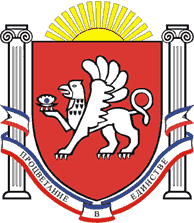 РЕСПУБЛИКА КРЫМРАЗДОЛЬНЕНСКИЙ РАЙОНАДМИНИСТРАЦИЯ КОВЫЛЬНОВСКОГО СЕЛЬСКОГО ПОСЕЛЕНИЯПОСТАНОВЛЕНИЕ06.07.2020 г.                                  с. Ковыльное                                            № 129    О рассмотрении протеста прокуратуры Раздольненского района от 25.06.2020 № 39-2020/Прдп  128-20-120350020 на постановление Администрации Ковыльновского сельского поселения от 02.11.2017 № 183 «Об утверждении административного регламента по предоставлению муниципальной услуги «Признание граждан нуждающимися в улучшении жилищных условий»          Рассмотрев протест  прокуратуры Раздольненского  района от 25.06.2020 № 39-2020/Прдп128-20-120350020 на постановление Администрации Ковыльновского сельского поселения от 02.11.2017 № 183 «Об утверждении административного регламента по предоставлению муниципальной услуги «Признание граждан нуждающимися в улучшении жилищных условий», в соответствии  с Федеральным законом от 06.10.2003 № 131- ФЗ «Об общих принципах организации местного самоуправления в Российской Федерации», Законом Республики Крым от 08.08.2014  № 54-ЗРК «Об основах местного самоуправления в Республике Крым», руководствуясь Уставом муниципального образования Ковыльновское  сельское поселение Раздольненского района Республики Крым                                                    ПОСТАНОВЛЯЮ:1. Протест прокуратуры  Раздольненского района от  25.06.2020 № 39-2020/Прдп  128-20-120350020 на постановление Администрации Ковыльновского сельского поселения от 02.11.2017 № 183 «Об утверждении административного регламента по предоставлению муниципальной услуги «Признание граждан нуждающимися в улучшении жилищных условий»  удовлетворить.2.Привести постановление Администрации Ковыльновского сельского поселения от 02.11.2017 № 183 «Об утверждении административного регламента по предоставлению муниципальной услуги «Признание граждан нуждающимися в улучшении жилищных условий»  в соответствие  с требованиями федерального законодательства Российской Федерации.3. Настоящее постановление вступает в силу со дня принятия.4. Обнародовать настоящее постановление на  информационных стендах  населенных пунктов Ковыльновского сельского поселения  и  на официальном сайте  Администрации Ковыльновского сельского  поселения (http://kovilnovskoe-sp.ru/).5. Контроль за исполнением настоящего постановления оставляю за собой.Председатель Ковыльновскогосельского совета – глава АдминистрацииКовыльновского  сельского поселения                                         Ю.Н. Михайленко  